#####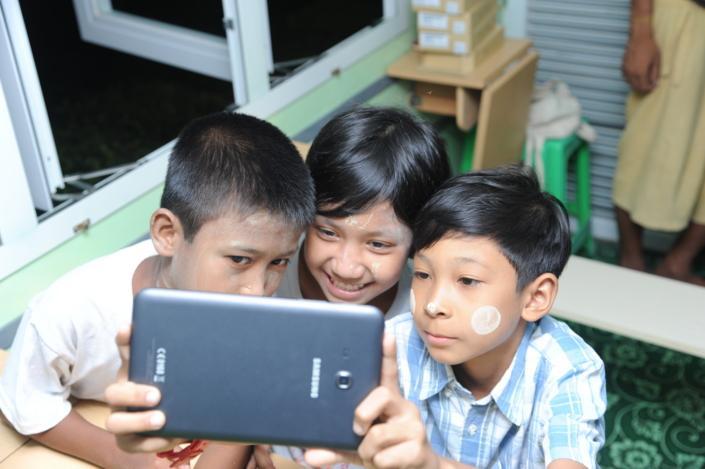 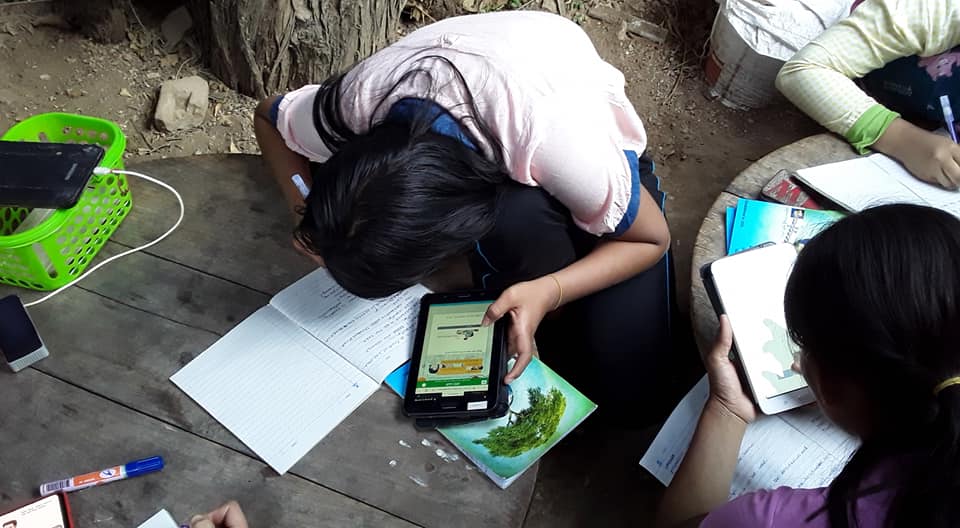 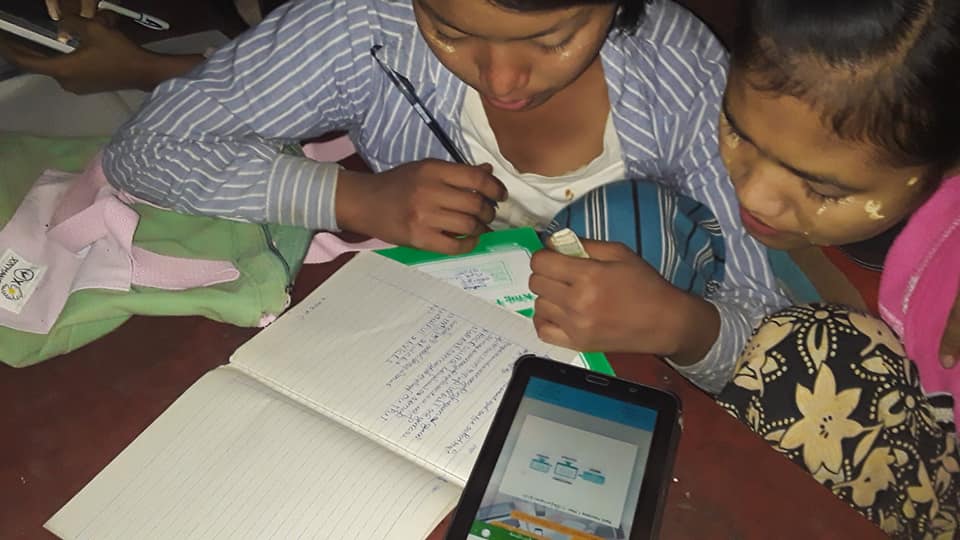 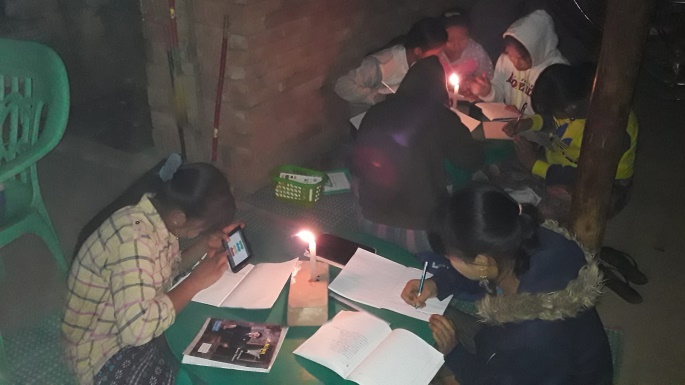 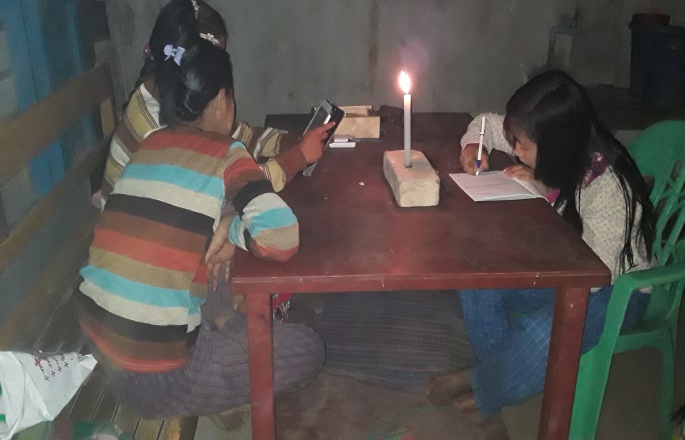 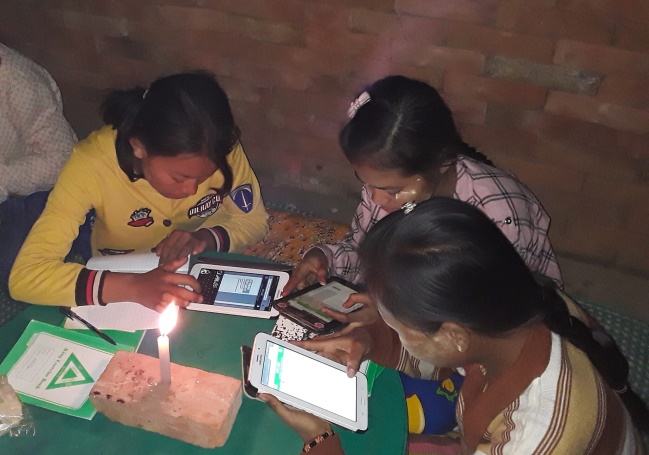 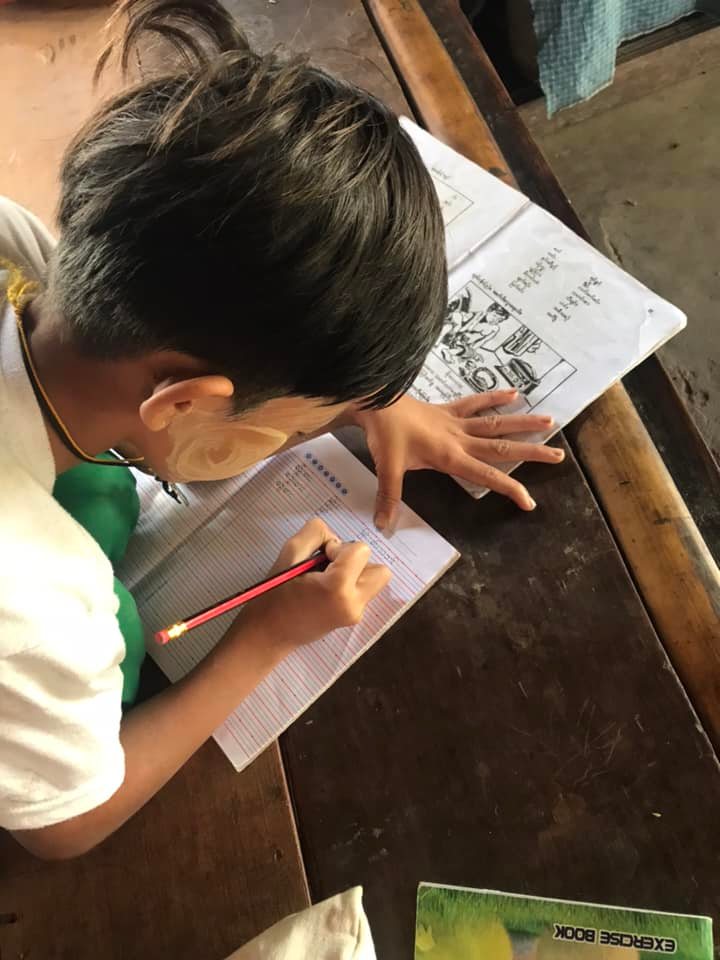 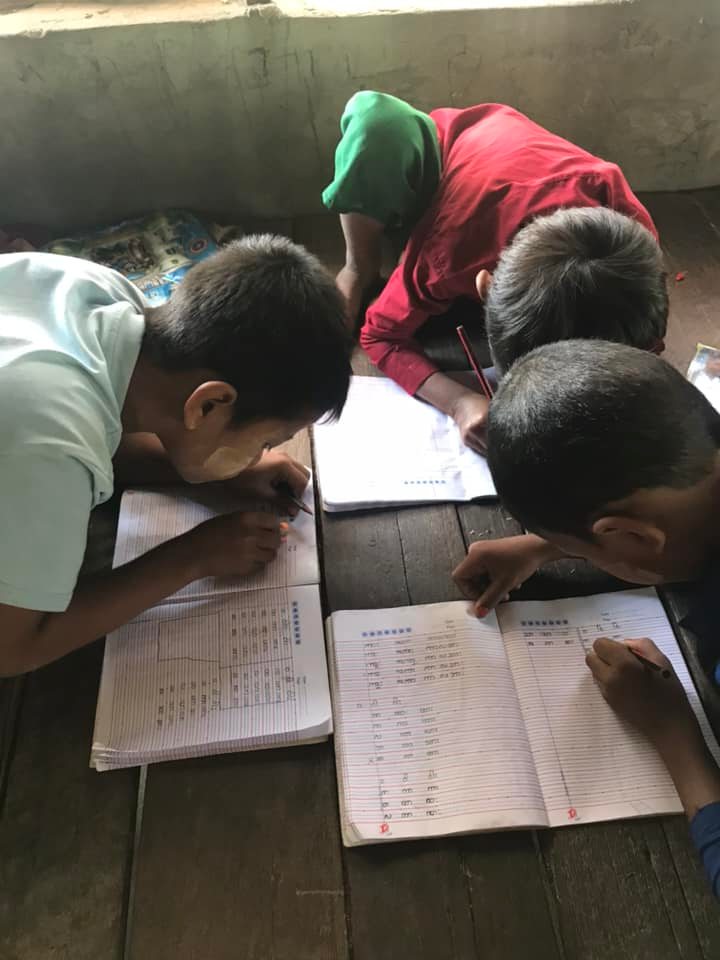 